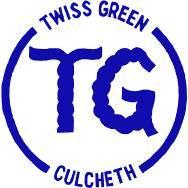 Twiss Green Community Primary SchoolAchieving, Caring and Growing Together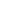 Twiss Green LaneCulchethWarringtonWA3 4DQ01925 762346twissgreen_primary@sch.warrington.gov.ukDear Families,We are delighted to be able to offer the children extra-curricular activities after school next half term. All clubs will cost £2 per session and this is payable on ParentPay at the time of signing up. Numbers for each club are limited, therefore places will be given on a first come, first serve basis. The clubs will go live on ParentPay at 4pm on Friday 16th December. Please note: If a staff led club needs to be cancelled, we will do our best to rearrange it for an alternative date, if this is not possible we will offer a refund for this session. Any questions, please don’t hesitate to contact me,Kind Regards, Mrs LeaClubClubAdditional informationMondayMultisports - Active Sports3.20pm-4.20pmStarting on the 9th January  (6 weeks)Reception - Year 2 (Maximum of 15 children)Starting on the 9th January  (6 weeks)Reception - Year 2 (Maximum of 15 children)MondayDodgeball- Active Sports 3.20pm - 4.20pmStarting 9th January(6 weeks)Years 3- 6 (Maximum of 15 children)Starting 9th January(6 weeks)Years 3- 6 (Maximum of 15 children)TuesdayNetball- Mrs Lea and Mrs Yates3.20pm - 4.00pm
Minecraft - Mrs Pullen3.20pm-4.00pmStarting on 10th January  (6 weeks)
Year 3- 6 (Maximum of 20 children)Starting on 10th January (6 weeks)
Year 3- 6 (Maximum of 12 children)Starting on 10th January  (6 weeks)
Year 3- 6 (Maximum of 20 children)Starting on 10th January (6 weeks)
Year 3- 6 (Maximum of 12 children)WednesdayYoga- Nicola Edwards3.20pm-4.00pmCricket3.20pm - 4.20pm Starting on the 11th January (6 weeks)Year 4-6 (Maximum of 20 children)Starting on the 4th January (6 weeks)Years 2-6 (Maximum of 20 children)Starting on the 11th January (6 weeks)Year 4-6 (Maximum of 20 children)Starting on the 4th January (6 weeks)Years 2-6 (Maximum of 20 children)ThursdayCraft Club - Mrs Kelly and Mrs Maw 3.20 - 4.00pmStarting on 12th January (6 weeks)
Years 5 - 6 (Maximum of 15) Starting on 12th January (6 weeks)
Years 5 - 6 (Maximum of 15) ThursdayCraft Club- Miss Bond 3.20- 4.00pmStarting on 12th January (6 weeks) 
Reception- Year 2 (Maximum of 10)Starting on 12th January (6 weeks) 
Reception- Year 2 (Maximum of 10)FridayCheerleading- Purple Gecko3.20pm- 4.20pmStarting on 6th January (6 weeks)
Years 3- 6 (Maximum of 15 children)Starting on 6th January (6 weeks)
Years 3- 6 (Maximum of 15 children)